Have you ever been involved in a research study? Would you like to share your views on the experience? Even if you have not been involved in a research study, we would love to hear why! 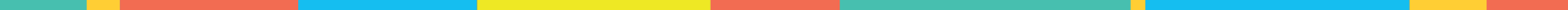 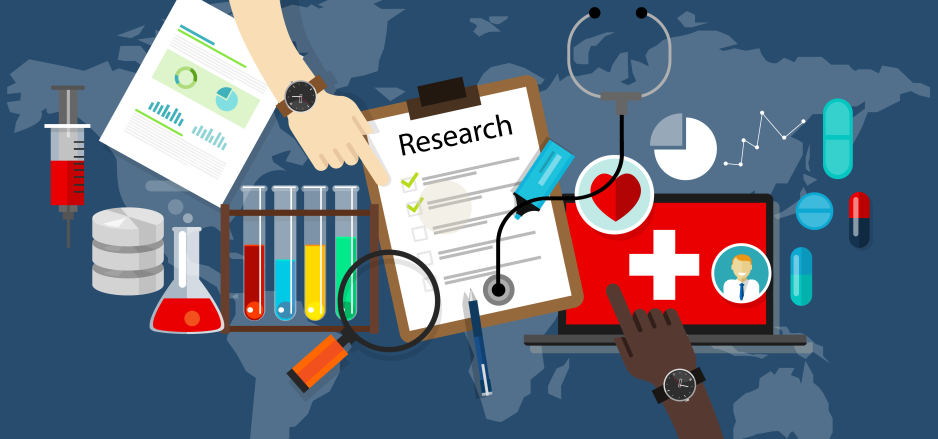 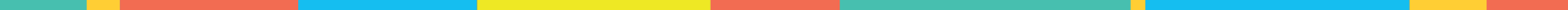 You Qualify If YouAre 18 years or olderLive in the City of Rochester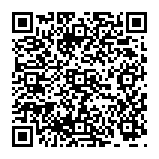 Participation InvolvesCompleting an online or phone survey about your previous health research participation or lack thereofInterested? 
Call (585) 275-9751, scan the QR code, or complete the survey online at https://redcap.link/researchviewsrochesterenglish 	FOR MORE INFORMATION
Please contact the study team at (585) 275-9751University of Rochester, Center for Health + Technology | Saunders Research Building, 265 Crittenden Blvd. Rochester, NY 14642Research Views Study Call (585) 275-9751 or visit  https://redcap.link/researchviewsrochesterenglishResearch Views Study Call (585) 275-9751 or visit  https://redcap.link/researchviewsrochesterenglishResearch Views Study Call (585) 275-9751 or visit h https://redcap.link/researchviewsrochesterenglishResearch Views Study Call (585)  275-9751 or visit h https://redcap.link/researchviewsrochesterenglishResearch Views Study Call (585)275-9751 or visit  https://redcap.link/researchviewsrochesterenglishResearch Views Study Call (585)   275-9751 or visit  https://redcap.link/researchviewsrochesterenglishResearch Views Study Call (585)   275-9751 or visit  https://redcap.link/researchviewsrochesterenglishResearch Views Study Call (585)   275-9751 or visit h https://redcap.link/researchviewsrochesterenglishResearch Views Study Call (585)  275-9751 or visit  https://redcap.link/researchviewsrochesterenglish